Julia Farr Association Trust Funds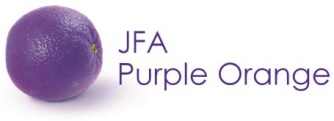 The Julia Farr Association is a social profit, non-government organisation working to assist people living with disability to get a fair go at everything life has to offer. We administer two trust funds designed to assist people living with disability in South Australia.General Purpose Distribution FundThis fund is available to assist financially disadvantaged people living with disability to access items that will improve their quality of life. Grants are limited to $3,000 per applicant within a financial year and must be allocated for at least one of the following purposes:Minor essential items of personal need (where a person is assessed to be financially unable to acquire such items); orServices of a temporary nature when other funding is not available; orActivities that enhance quality of life.If applying for a technology item eg. an iPad, an automatic door opener, a communication device or other specialist equipment designed to make your life easier, an agency called Stretchy Tech is available to help you decide what could work best for you.Stretchy Tech only charges for this service if your grant application is successful, and the costs can be included in that grant application. You do not have to use Stretchy Tech but it may assist the suitability of your application, however using Stretchy Tech does not guarantee your application will be successful. To find out more visit https://stretchytech.org.au/ or contact them at admin@stretchy.org.au or by calling 1300 043 837Short Stay Holiday Distribution FundThis fund is available to assist financially disadvantaged people living with disability to access short stay holidays in an equitable and dignified manner, at a mainstream location, and with people, of their choice. The fund aims to assist people living with disability with the costs associated with travel, such as accommodation and transport. Funds are typically granted for vacations within South Australia or other places that people can visit for a short period of time.Grants are for amounts up to a total of $1,000 per applicant within a financial year. In making decisions about applications, we consider:Nature of the person’s disabilityExtent of availability of other funding sources, including the person’s own resourcesLength of time since the person last had a holidayExtent to which the planned vacation puts the person in the role of active traveler, tourist and customer in a mainstream setting.GuidelinesApplications are accepted at any time and funds are distributed bi-monthly.Trustee decisions are guided by:The trust funds availableThe nature of previous grants awarded to the applicantThe role of government/public funds in the provision of relevant items and servicesWho will own/consume the item/service, and whether the item or service will remain with the grant recipient (for example requesting an air conditioning unit for a rental property, but the air conditioning unit stays in the property when the person moves out)The presence of other grant-making entities better-suited to the item or service requested.Am I eligible?The eligibility criteria has been established to respect the original purpose of the funds as specified by the benefactor. To be eligible you must:Be a person aged over 18 years living with physical disability, acquired brain injury or degenerative neurological disorder; andReside in South Australia; andReceive a disability support pension or equivalent.How we make decisions about grant applications It is important to us that we make the very best use of the limited funds we have available. A committee of people living with disability help us to decide this.In coming to a decision about a grant application, some of the things we consider are:Is the applicant on a low income Will the grant give the person more control over their lifeWill the grant be used in ways that are about living an ordinary valued lifeHow much is the person asking forHas the person included enough information to show how they will spend the grant, including how much the item will cost, and that they have found the best priceIf the grant is a part-payment for an item that costs more than the grant amount, where is the remaining money coming from to pay for the item Will the person be able to show that they have used the grant properly to pay for what they asked forIs the grant request sensible; can we easily see how the item will help the personWe hope this information helps you when making a grant application. If you have any questions regarding the form or application process, please email Katie Bonner at katieb@purpleorange.org.au or Phone: (08) 8373 8333Application Form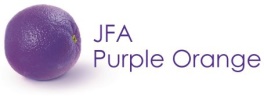 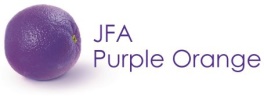 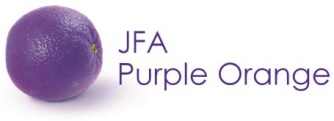 Applicants must complete this form in full and return it to apply for the General Purpose Distribution Fund or Short Stay Holiday Distribution Fund. By completing this form the applicant hereby consents to disclosure of all details in this application to any relevant external Body/Trust chosen to distribute funds through this process.Date of completing this Application Form: 		Name: 	 Date of Birth:  	Address: 	 Postcode: 	Email: 	 Phone: 	 Do you live with a physical disability, acquired brain injury, or degenerative neurologicaldisorder?    Yes              NoIf ‘Yes’ please provide details: 	Do you receive/are you eligible for a Disability Support Pension or equivalent?     Yes           No If ‘yes’ please provide your CRN number: 		Have you received funds from JFA Trust Fund in the past five years?      Yes             No If ‘Yes’ please state the most recent year received and the amount:  ______________________________Are you currently, or likely to be, a participant in the NDIS?                                       Yes          No	If yes to the previous question, have you applied for this item through the NDIS?    Yes          No 	If you said yes to the previous question, please detail why the NDIS did not provide funding for this item: 	If you said no to the previous question, can you tell us why you haven’t applied to the NDIS for funding for this item? 	Which Fund are you applying for?General Purpose Distribution Fund	  Short Stay Holiday Distribution Fund  Application Form continues on the next page.Application FormApplication Form continued …Title of application:  _____________________________________________________________________________	Description (please include dates/details and attach 2 comparable quotes for items requested): 	Amount requested $ 	What is preventing you from paying for this item?  Are the activities or items legal, and not directly associated with gambling?	       Yes	No Have other reasonable sources of funding been pursued for this activity/item?	       Yes	NoIf ‘Yes’ please indicate the source of funding applied for, and the outcome (add an attachment if required):    	If applying for technology, would you like Stretchy Tech to contact you to arrange an assessment?          Yes                NoIf applying for the Short Stay Holiday Distribution, where and when did you last go on holiday?Please detail the benefits to you if you were awarded funds you are applying for:Application Form continues on the next page.Application FormApplication Form continued …If the application has been prepared by a Disability Services staff member, it must be endorsed by the Executive Director, Disability Services prior to submission to ensure the full range of government opportunities to respond have been explored.Signature of the Executive Director, Disability Services:	Name of person completing this form if not the applicant: 		Address: 	Postcode: 	Organisation (if applicable): 	Email:                                                                                       Phone: 	To apply, please send this completed application form toJFA Trust Fund Sub Committee PO Box 701Unley Business Centre SA 5061Phone: (08) 8373 8333   Fax: (08) 8373 8373Email: admin@juliafarr.org.au Website: www.purpleorange.org.au